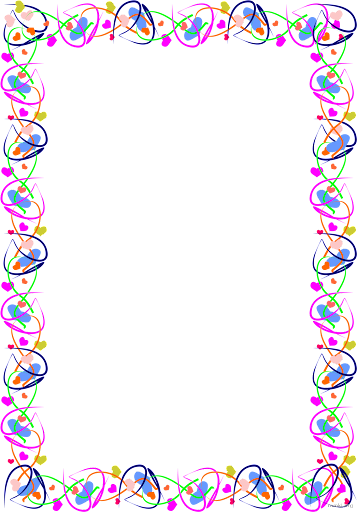 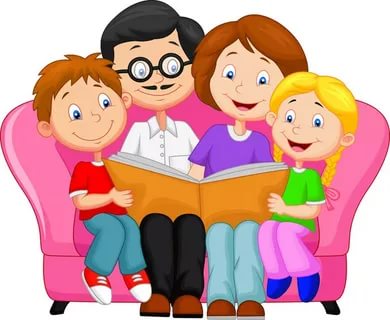 Консультация для родителей: «Семейное чтение как источник духовного обогащения семьи».«Чтение – это окошко,через которое дети видят мири познают себя».В.А.Сухомлинский.Семья – это особый социальный институт, вводящий ребёнка в мир культуры, в том числе и читательской. Первая встреча человека с книгой происходит в семье, благодаря устным рассказам, чтению вслух. Чтение играет важную роль в формировании и нравственном воспитании личности, обогащении человека знаниями. Благодаря чтению развиваются смысловое восприятие, внимание, память, мышление и воображение ребенка. Книга служит не только источником информации, но и пищей для души, сердца, средством общения с миром, с близкими людьми. Сегодня, в мир современных цифровых технологий, чтение книг среди подрастающего поколения стало «немодно». И эта проблема, проблема не читающей молодёжи (подростки, молодые родители) не просто актуальна, она архиактуальна. Средства массовой информации вытеснили или почти вытеснили такую традиционную форму общения старших и младших в семье как семейное чтение. Сейчас мы видим наших детей отдающих всё свободное время «чудесам техники». Мы задаём себе вопрос: «Что делать? Как побудить читать подростков?» Но чтобы побудить ребёнка к чтению прежде всего ему необходимо с раннего детства привить любовь к книге. Как это сделать? Важно понимать, что если ребёнок с пелёнок, с молоком матери не перенял от семьи уважительное отношение к книге, чтению, то вряд ли он будет читающим подростком, любящим книгу. Ведь это ценное качество – любовь к книге – начинает закладываться в душу ребенка с раннего детства, с его семьи. Если родителям удалось сделать это, значит, они одарили свое дитя самым дорогим, самым драгоценным в его жизни подарком, способным сделать его очень богатым. Но как быть тем, кому не удалось этого добиться? Как привить своему чаду любовь к книге, когда вокруг масса интересного, когда мультики, фильмы, всевозможные развлечения, игры — в том числе и компьютерные – порой, затмевают куда более важные духовно-нравственные, культурные ценности, не оставляя времени ценным и полезным вещам? Прежде чем ответить на этот вопрос, хочу вспомнить замечательные строчки из поэмы «Читающая мама»:Может быть, у тебя и много богатств, Скрытых в ящиках и сундуках, Но богаче меня ты никогда не станешь, Ибо у меня — читающая мама.Важная роль в воспитании молодого поколения, формировании у него системы нравственных ценностей и ориентиров принадлежит семье. Исходя из традиционных русских методов семейного воспитания, родители, как и педагоги, учат, прежде всего, своим собственным примером, а уж потом наставлениями. В XIX — начале XX века в интеллигентных семьях была замечательная традиция семейного чтения, когда дети слушали взрослые произведения в чтении старших. Еще А. С. Пушкин вспоминал свою няню – Арину Родионовну, завораживающее впечатление свое от чтения, хотя и было не все понятно, но воздействие было очень сильным и незабываемым. Я думаю, вот эта традиция семейного чтения просто необходима в нашем современном обществе. Это то, от чего мы ушли; это то, к чему просто не обходимо вернуться. Домашнее чтение (семейное чтение) — источник формирования интереса к книге, одно из средств духовного обогащения семьи. Вопрос, как привить ребёнку любовь к чтению, волнует многих молодых родителей. Получить ответ на этот вопрос, понять гуманистическую ценность литературного искусства, его особую роль в воспитании сегодняшнего и в особенности завтрашнего человека главная задача образовательного учреждения. Известно, что дошкольное детство — определяющий этап в развитии личности, ибо в возрасте до 6 лет ребенок с интересом познает окружающий мир, «напитывается» разными впечатлениями, усваивает нормы поведения окружающих, подражает, в том числе героям книг. В результате приобщения к книге облагораживается сердце ребенка, совершенствуется его ум. Книга помогает овладеть речью — ключом к познанию окружающего мира, природы, вещей, человеческих отношений. Частое чтение литературных текстов, умелое его сочетание с жизненными наблюдениями и различными видами детской деятельности способствуют постижению ребенком окружающего мира, учат его понимать и любить прекрасное, закладывают основы нравственности. Итак, любой дошкольник является читателем. Даже если он не умеет читать, а только слушает чтение взрослых, он выбирает, что будет слушать; он воспринимает то, что слышит, оценивает его. Но ведь ребенок не умеет читать и воспринимает книжку только от взрослого – педагога, матери, отца. От того, как ему прочитают книгу, зависит её влияние на ребенка. Даже хорошая, занимательная книжка может не вызывать у ребенка никаких эмоций, пройти мимо него бесследно, если родитель не вложил в свое чтение или рассказывание чувств, живого интереса к книге, если ему самому безразличны и бесхитростная судьба героя, и её сюжет, образы, язык. Активное участие родителей позволяет ребенку чувствовать неподдельный интерес родителей к его жизни. А родители в процессе взаимодействия с ребенком в то же самое время учатся лучше понимать его. Сегодня семейное чтение все больше становится чрезвычайно важным феноменом, который определяет уровень культуры будущего общества. Одним из ориентиров ребенка должен стать интерес к книге. После чтения книг у младших членов семьи появляется предмет для разговора, желание спросить у старших непонятное им слово, выражение, событие, явление имеющее место в книге. В. А. Сухомлинский сказал: — «Чтение – это окошко, через которое дети видят мир и познают себя». Какое окошко будет у наших детей , зависит от каждого родителя, так как воспитание начинается в семье. Надо как можно раньше приобщить ребёнка к книге и чтению, чтобы он был успешен в учёбе, не был отстающим среди сверстников, чтобы его уважали и ценили другие. Если в доме много книг, если они являются предметом уважения и любви, и вокруг себя малыш видит читающих, а то и слышит чтение вслух, любовь к книге, интерес к печатному слову, конечно, у него возникнет, и будет расти».Читайте  со своими детьми с удовольствием!